「老情歌」音樂錄影帶分析報告   「老情歌」收錄於陳昇2011年的作品「流浪日記二部曲:家在北極村」，當理想堅定的人們踏上人生旅途的尾聲，驀然回首心中是否還有些許缺憾？人生的路上我們就是在不斷的找尋信念與填滿失落，不管我們是否真的擁有過，對回憶的失落都將成為每個人心中的一首，無止盡流轉綿延的「老情歌」…專輯概念介紹:    陳昇早已訂下要游走中國五大邊境得流浪計畫，首部為「麗江的春天」，這些年陳昇去過東北好幾趟，難忘東北大地特有的冷冽氛圍，每再去一次的記憶都會與美好的舊時光層層重疊，光影交錯時分，心中就會升起萬千的感觸。因懷抱著流浪的本質，竟讓身處異地的思念和遠方家鄉的氣味，在瞬間有了交集。關於東北回憶，是陳昇讓過去和現在的自己碰頭的旅行。     這張專輯絕大多數的創作，都是先有了旋律，回到台灣後陳昇才填上了詞，詞中的故事細數對東北冰霜大地的內心波濤，家人去世的百感千緒，旅程沿途側耳聆聽的大小故事；刺骨的思念找到縫隙就鑽，交錯臆想的故事就這麼成了。    這次也邀請導演好友周格泰一同出遊拍攝MV，用隨處皆可創作的概念，為東北之行紀錄了孤寂絕美的影像故事。本篇將對「老情歌」這首歌的音樂錄影帶進行分析，以下是這首歌曲的基本資料：曲名:老情歌演唱者:陳昇作詞、曲者:陳昇 (英文詞:張懸)專輯名稱: 流浪日記二部曲:家在北極村發行時間:2011年12月MV導演:周格泰歌詞與影像關係: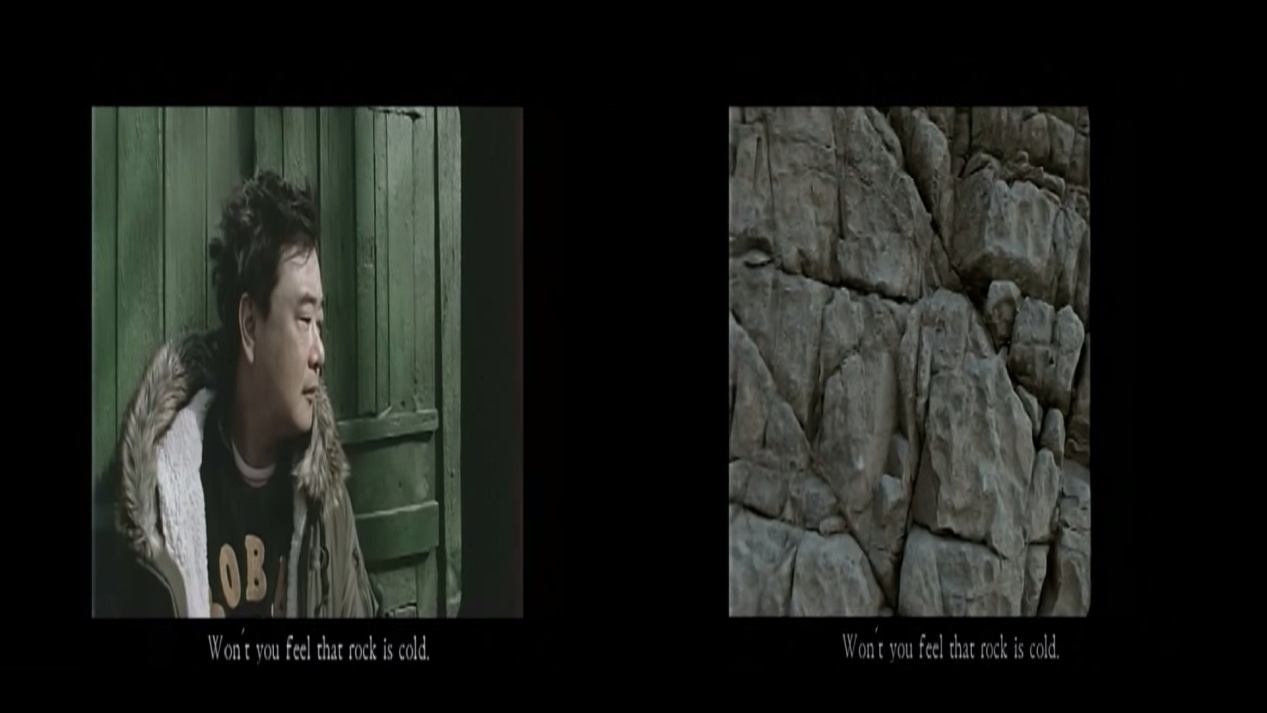 ↑[Won’t you feel that rock is cold.]rock有兩種意思，一種是人的rock另一個就是石頭，所以用了兩種狀況來呈現。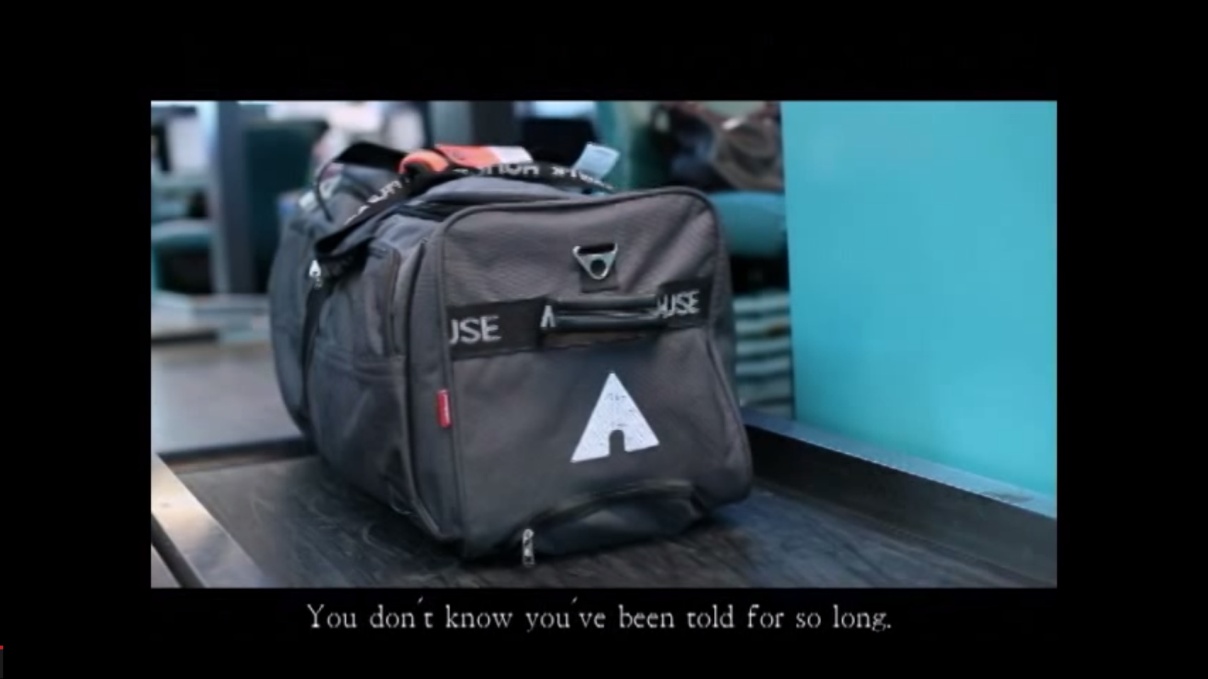 ↑[You don’t know you’re been for so long.] 用一個行李來表示孤獨的自己，和不能在家鄉的孤寂。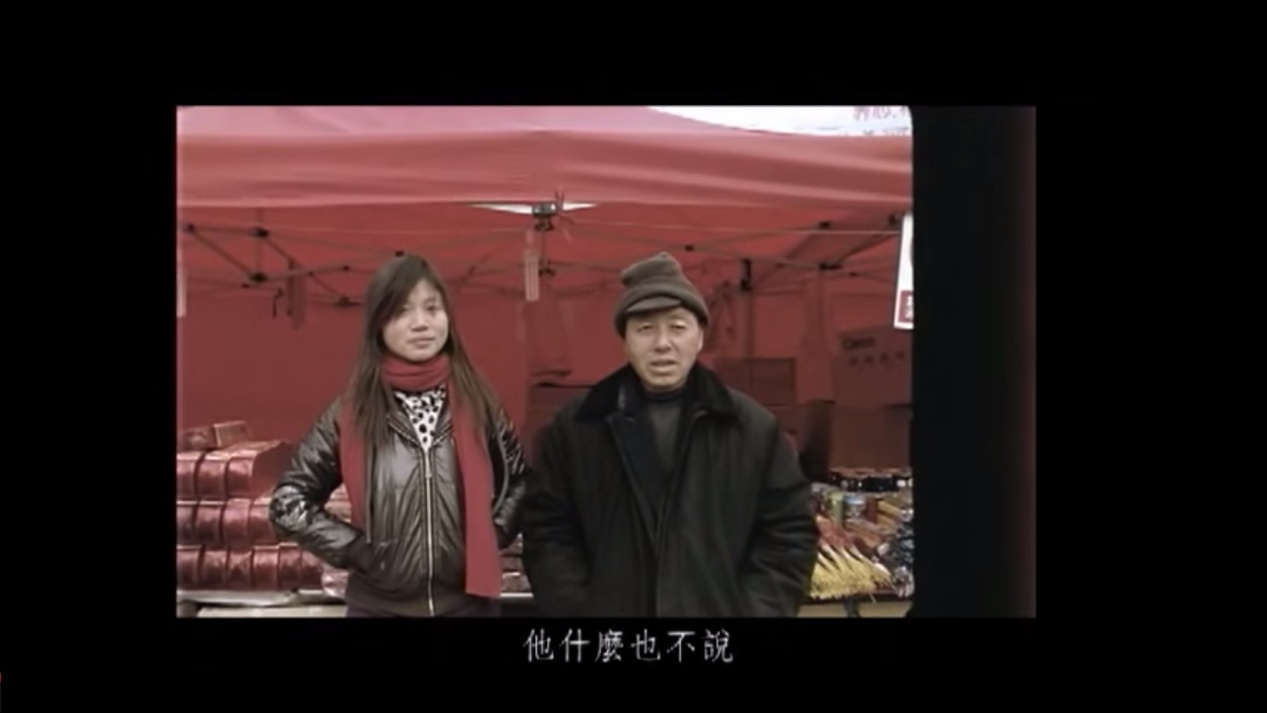 ↑[他什麼也不說]就算在最親的人的身邊，他也不想把自己的孤寂給展現出來。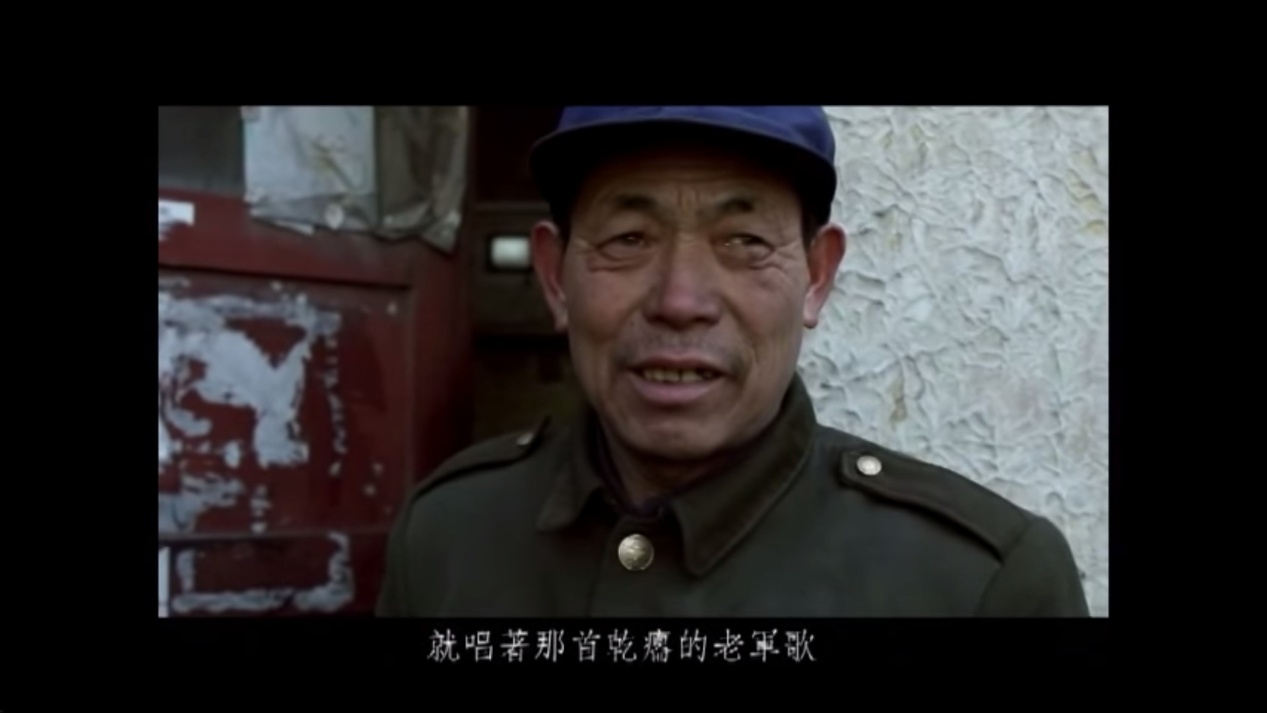 ↑[就唱著那首乾癟的老軍歌]因為老榮民那個時代必須要唱軍歌，所以畫面以老榮民來表示唱著軍歌。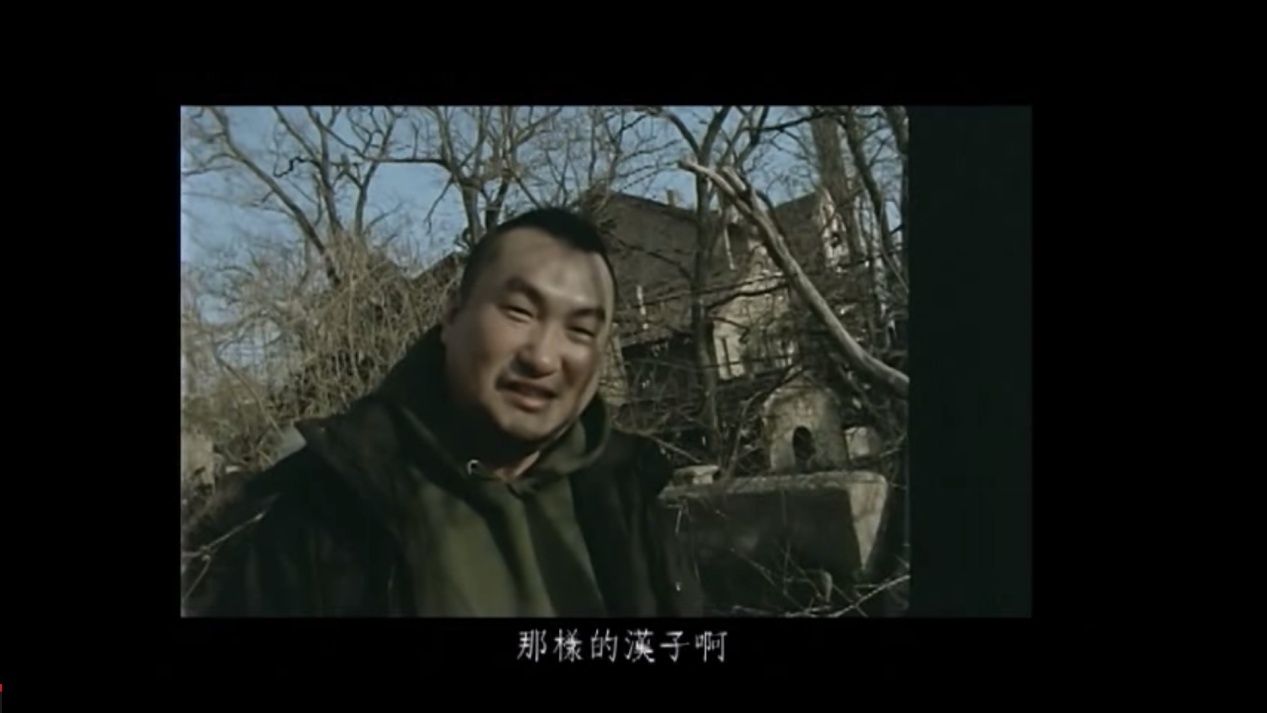 ↑[那樣的漢子啊]漢子通常只壯碩挺拔的男生，所以找一個長得有點兇的男生來表示。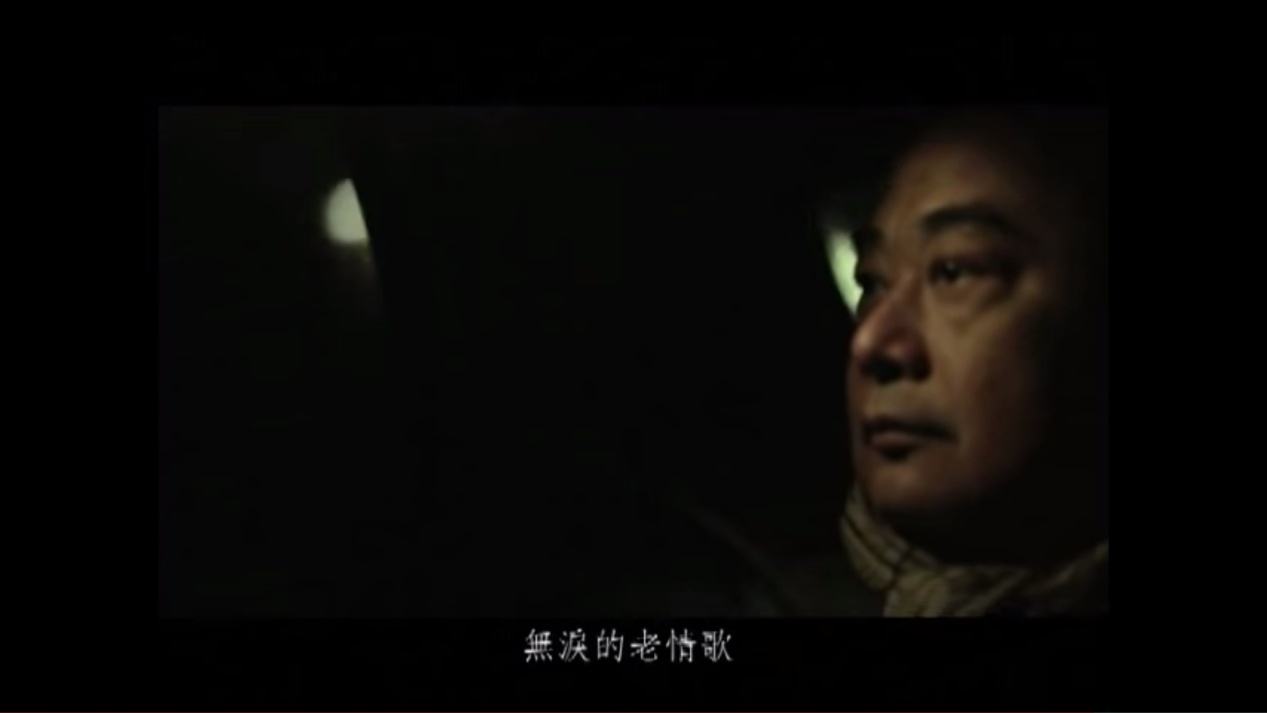 ↑[無淚的老情歌]孤獨都寫在臉上，但卻還是無法流淚。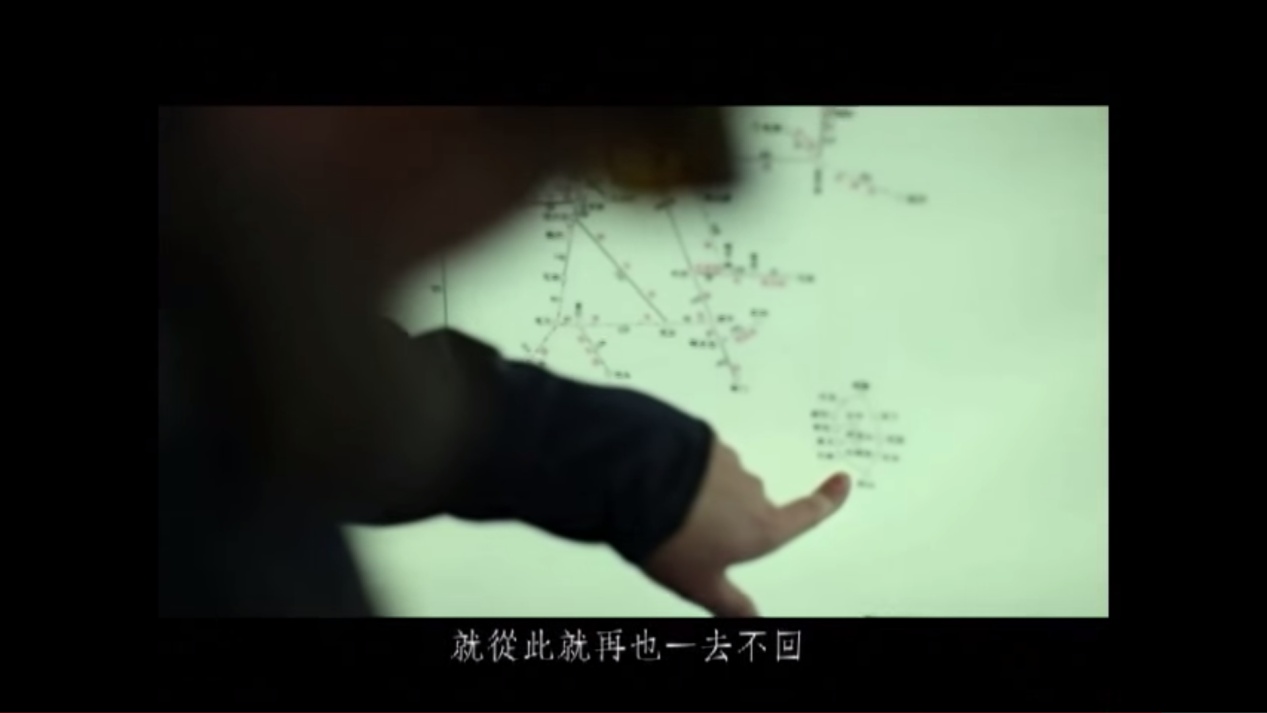 ↑[就從此就再也一去不回]指一個特定的地方表示他去了那個地方後，就再也沒有回來過了。音樂與影像關係:陳昇的聲音是滄桑又帶點沙啞的，用帶著萬般的無奈且感概的唱法帶出整首歌的情緒，單純用鼓敲打節奏和鋼琴來表現孤單與寂靜。曲子是詼諧而又緩慢的，彷彿我們正在緩緩的回憶，追憶著從前。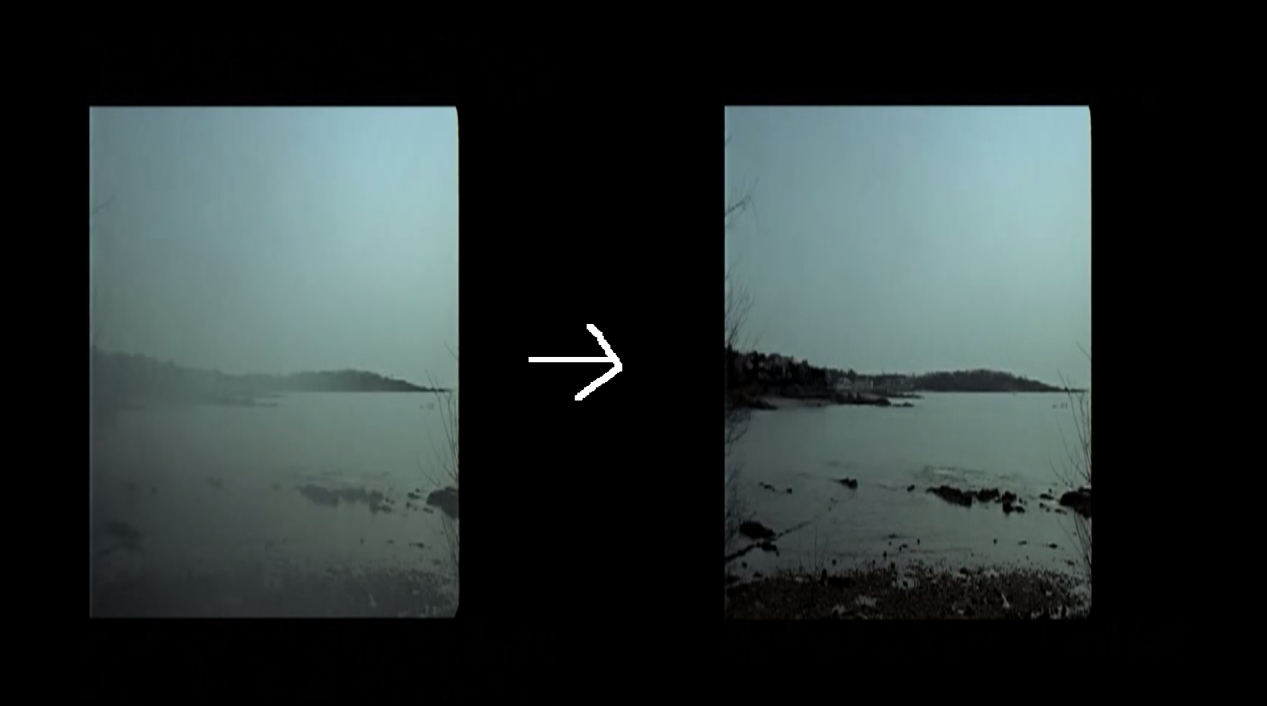 ↑隨著歲月的流逝，原本無法看透的東西，現在也都能得看清了。剪輯:多用在機場的畫面與身在異鄉的畫面交錯使用，時而走動時而靜止，象徵著時間的流逝與靜止，並以飛機的歸來，表示追憶從前。其中影片多以一個人的畫面，象徵人的一生都是孤單的。歌手形象:陳昇是一個很多故事的人，整首歌焦點都是他，彷彿娓娓敘述他自己的故事一般，走過青島的寒冷，他體會到有些遺憾是我們無法放下卻也無法彌補的。攝影技巧:多以平行的拍攝，讓人感覺是再說一個非常貼近我們的日常生活的故事，不管我們走過多少地方，完成過多少事情，心裡總是會有一些缺憾，是我們想忘也忘不了的。    整首歌陳昇用他那滄桑的聲音，或說或唱的唱法，帶出整首歌的旋律，影像的拍攝則是跟著整首歌的旋律，從他要離開家鄉到異鄉去開始，到身在異鄉，再到回到家鄉，再到他搭上車臉上的孤寂，最後他又舊地重回，但他卻還是無法彌補遺憾，依舊是孤獨的一個人。其中還有許多人面對鏡頭的畫面，似乎在表達著生命的無奈，而又無法言語，只能癡癡的望著。    其實剛開始在聽陳昇的歌曲的時候，我並沒有很喜歡，但多聽幾次後，發現他的歌是非常有深度的，雖然字詞非常的直白，但卻有豐富的感情在裡頭，這也許跟他的人生經歷有關吧!讀他的歌詞就像是在讀人的經歷，不在乎數量，卻在於深刻。他的歌詞充滿了敏感，把人逼到赤裸裸的真實的敏感。在華人地區「昇哥」算是有名的，我想陳升的成就完全是取決於生活的寬度，和生命的豐富。但他並不算是主流歌手，或許是他那獨特的嗓音，也或許是他那直來直往不受拘束的個性，讓他無法被束縛，堅持走他獨樹一格的音樂之路。    然而這首歌是陳昇走過大江南北後，對生命的感觸，影像細膩地捕捉出東北獨有的悲寂氣味，交疊濃郁動人的思念之情。參考資料: 陳昇-老情歌 (官方完整版MV) https://www.youtube.com/watch?v=9xeNsnmw4U8陳昇–老情歌 | 小奧堅詞 - 堅定歌詞 http://www.littleoslo.com/lyc/home/%E9%99%B3%E6%98%87-%E8%80%81%E6%83%85%E6%AD%8C/陳昇-维基百科http://zh.wikipedia.org/zh-tw/%E9%99%B3%E6%98%87陳升：一路情歌，不是滄桑http://big5.cri.cn/gate/big5/gb.cri.cn/9964/2006/11/06/2286@1289386.htm幻境 illusion land » 陳昇 - 家在北極村 專輯選粹 (2011) http://illusionland.net/website/?p=3198字數統計:1729字